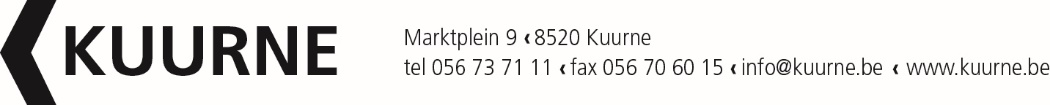 Besluitenlijst van 
het College van Burgemeester en Schepenen 
op dinsdag 15 september 2020Goedkeuren notulen vorige vergaderingEr werden geen bemerkingen geformuleerd over de notulen van het college van de zitting van 8/9/2020 zodat dit als goedgekeurd kan worden beschouwd.A-puntFinancieel beheerHet gemeentebestuur verklaart een bezwaarschrift tegen de geheven belasting op masten en pylonen ongegrond.
(geschrapt)
Het gemeentebestuur verklaart een bezwaarschrift tegen de geheven belasting op de huis-aan-huis verspreiding van drukwerk met handelskarakter ongegrond.Wonen en omgevingRuimtelijke omgevingHet college van burgemeester en schepenen neemt akte van de melding ingediend op 26/08/2020.De melding heeft betrekking op een terrein met als adres Brugsesteenweg 77 bis, 8520 Kuurne en met als kadastrale omschrijving sectie B nr 948X4.Het betreft een melding tot exploiteren van een verhuurbedrijf voor vrachtwagens en bestelwagens.15.1.1° Garages, parkeerplaatsen en herstellingswerkplaatsen voor motorvoertuigen: Al dan niet overdekte ruimte waarin de volgende voertuigen gestald worden: 3 tot en met 25 motorvoertuigen of aanhangwagens, die geen personenwagens, bromfietsen, motorfietsen of voertuigen zoals gedefinieerd in artikel 3, 73°, van de spoorcodex van 30 augustus 2013 zijn Gemeld: 25 voertuigen voor verhuur (klasse 3)15.4.1° Garages, parkeerplaatsen en herstellingswerkplaatsen voor motorvoertuigen: andere niet-huishoudelijke inrichtingen voor het wassen van motorvoertuigen en hun aanhangwagens: volledig gelegen in een industriegebied Gemeld: maximaal 25 voertuigen per dag, afhankelijk van de noodzaak (klasse 3)17.4. Gevaarlijke stoffen Opslagplaatsen voor gevaarlijke vloeistoffen en vaste stoffen, met uitzondering van de opslagplaatsen, vermeld in rubriek 48, en producten, gekenmerkt door gevarenpictogram GHS01, in verpakkingen met een inhoudsvermogen van maximaal 30 liter of 30 kilogram, voor zover de maximale opslag begrepen is tussen 50 kg of 50 l en 5000 kg of 5000 l Gemeld: beperkte opslag van olie en producten voor onderhoud van voertuigen, maximaal 200 liter (klasse 3)Deze aktename stelt de melder niet vrij van het aanvragen en verkrijgen van eventuele andere vergunningen of machtigingen, als die nodig zouden zijn.De voorgelegde omgevingsvergunning wordt afgeleverd.Het college van burgemeester en schepenen neemt akte van de melding ingediend op 14/09/2020.De melding heeft betrekking op een terrein met als adres Brugsesteenweg 295, 8520 Kuurne en met als kadastrale omschrijving sectie B nr 199E.Het betreft een melding tot tijdelijke bronbameling (kelder bij een woning met kinépraktijk).53.2.2°a): Winning van grondwater: Bronbemaling, met inbegrip van terugpompingen van onbehandeld en niet-verontreinigd grondwater in dezelfde watervoerende laag: gelegen in een ander gebied dan de gebieden vermeld in punt 1°: maximaal 30.000 m³ per jaar. 
Gemeld: 14.040 m³ per jaar (maximaal 156 m³ per dag)Mits te voldoen aan volgende voorwaarden:
- De bronbemaling dient te voldoen aan
VLAREM II
Besluit van de Vlaamse regering van 1 juni 1995 houdende algemene en sectorale bepalingen inzake milieuhygiëne
Hoofdstuk 5.53. WINNING VAN GRONDWATER
Afdeling 5.53.1. algemene bepalingen
Afdeling 5.53.2. Algemene voorwaarden
Afdeling 5.53.3. Meetinrichtingen voor het opgepompte grondwater
Afdeling 5.53.6. Specifieke voorschriften
Onderafdeling 5.53.6.1. Bronbemalingen en draineringen
Het grondwater dat onttrokken wordt bij de bronbemalingen bedoeld in subrubriek 53.2 van de indelingslijst moet, in zoverre dit met toepassing van beste beschikbare technieken mogelijk is, zoveel mogelijk terug in de grond worden ingebracht buiten de onttrekkingszone. Hiervoor kan gebruikgemaakt worden van infiltratieputten, infiltratiebekkens of infiltratiegrachten. Indien dit technisch onmogelijk is mag het water geloosd worden in het openbare of private hydrografische net.
De infiltratie of de lozing van het opgepompte grondwater mag geen wateroverlast voor derden veroorzaken.
Volumes hoger dan 10 m3 per uur mogen niet geloosd worden in openbare rioleringen aangesloten op een rioolwaterzuiveringsinstallatie behoudens de uitdrukkelijke schriftelijke toelating van de exploitant van deze installatie.- Het grondwater mag niet in de riolering worden geloosd tenzij wordt aangetoond dat er geen andere mogelijkheid is en dat er toestemming is verleend door het RWZI Harelbeke.Bijzondere voorwaarde :De exploitant dient te onderzoeken of het grondwater terug in de grond kan worden ingebracht buiten de onttrekkingszone (geïnfiltreerd), indien niet mogelijk is pas lozing in de aanpalende gracht toegelaten.Deze aktename stelt de melder niet vrij van het aanvragen en verkrijgen van eventuele andere vergunningen of machtigingen, als die nodig zouden zijn.Publieke ruimteHet proces-verbaal van de voorlopige oplevering voor wegenis- en rioleringswerken in de VK 187 Oudstrijderslaan wordt goedgekeurd. Het groenonderhoud moet gebeuren door de ontwikkelaar tot aan de definitieve oplevering.
Het College van Burgemeester en Schepen verklaart zich akkoord met de intekening op de projectoproep "Natuur in je Buurt 2020". Het College van Burgemeester en Schepenen verklaart zich akkoord met het subsidiereglement en het in te dienen aanvraagformulier.SamenlevenBurgerzakenDe aangevraagde verlenging van 15 jaar van een bestaande grondvergunning wordt toegestaan.Vrije tijdHet College geeft Chiro Kierewiet toelating om het evenement 'Openluchtcinema' op 25,26 en 27 september 2020 op het terrein van jeugdheem St-Pieter te organiseren.Interne dienstverleningBestuurszakenDe gemeente tekent in op de raamovereenkomst "burgerparticipatie: een digitaal participatieplatform en burgerpanels" aangeboden door Cipal dv conform artikel 47, §1 tweede lid 1° van de Wet van 17 juni 2016 inzake overheidsopdrachten.Personeel(geschrapt)B-puntInterne dienstverleningBestuurszakenHet College van Burgemeester en Schepenen neemt kennis van de nieuwe samenstelling van de grote helft van de kerkraad van de kerkfabriek Sint-Michiel.De notulen van de kerkraad van Kerkfabriek Sint-Michiel van 18 augustus 2020 worden voor kennisneming aangenomen.De notulen van de bestuursraad van de Evangelische Kerk Kuurne van 24 augustus 2020 worden voor kennisneming aangenomen.Het college van burgemeester en schepenen neemt akte van het maandverslag van de preventiedienst.PersoneelDe door de 'Federale Pensioendienst - ambtenarenpensioen' goedgekeurde pensioenaanvraag van een personeelslid en haar wens om aanspraak te maken op haar rustpensioen, geeft aanleiding tot de definitieve ambtsneerlegging van het personeelslid.1.Goedkeuren notulen vorige vergadering2.Bezwaarschrift tegen een belasting op masten en pylonen - gemotiveerde beslissing omtrent de gegrondheid van het ingediende bezwaarschrift3.Bezwaarschrift tegen de belasting op bars, privéclubs en daghotels - gemotiveerde beslissing omtrent de gegrondheid van het ingediende bezwaarschrift4.Bezwaarschrift tegen een belasting op de huis-aan-huis verspreiding van drukwerk met handelskarakter - gemotiveerde beslissing omtrent de gegrondheid van het ingediende bezwaarschrift5.Aktename melding ingedeelde inrichting - VIA Truck Lease Benelux - Dossiernummer omgevingsloket OMV_2020112034 - OMV/2020/00141 - Inrichtingsnummer 20200826-00186.Omgevingsvergunning OMV/2020/00098 - OMV_2020077875 - Lijsterbes 11  - Karel Detienne7.Aktename melding ingedeelde inrichting - Caluwaerts Birgen - Dossiernummer omgevingsloket OMV_2020120573 - dossiernummer gemeente OMV/2020/00154 - inrichtingsnummer 20200912-00038.Wegenis- en rioleringswerken verkaveling VK 187 Oudstrijderslaan - Goedkeuring proces-verbaal van voorlopige oplevering en gedeeltelijke vrijgave waarborg9.Projectoproep Natuur in je Buurt 2020  - Deelname gemeente Kuurne10.Aanvraag verlenging van bestaande grondvergunning op de gemeentelijke begraafplaats11.Evenement 'Openluchtcinema' van Chiro Kierewiet - verlenen vergunningen12.Afname van de raamovereenkomst "burgerparticipatie: een digitaal participatieplatform en burgerpanels – Bestek nr. CSMRTBUR19" via de dienstverlenende vereniging Cipal als opdrachtencentrale - goedkeuring13.Gemeentepersoneel - beslissing in arbeidsongevallendossier (geschrapt)14.Kerkfabriek Sint-Michiel – kennisname nieuwe samenstelling van de kerkraad15.Kerkfabriek Sint-Michiel – notulen van de kerkraad van 18 augustus 202016.Evangelische Kerk Kuurne – notulen van de bestuursraad van 24 augustus 202017.Maandverslag (juli-aug) preventiedienst - aktename18.Gemeentepersoneel - definitieve ambtsneerlegging wegens pensionering (geschrapt)